VadeboncoeurVadeboncoeurVadeboncoeurFuture stagiaire en travail socialFuture stagiaire en travail socialFuture stagiaire en travail social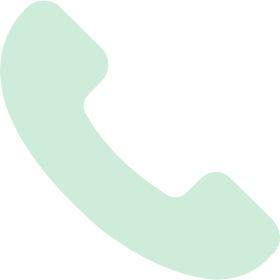 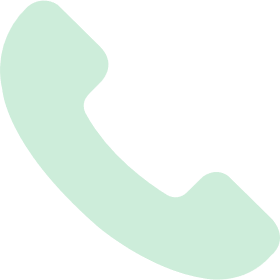 581 909-9009581 909-9009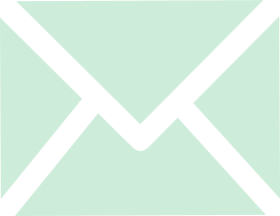 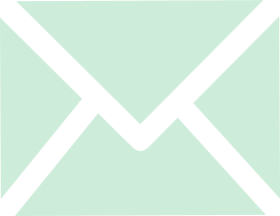 Marie.Vadeboncoeur@gmail.com Marie.Vadeboncoeur@gmail.com 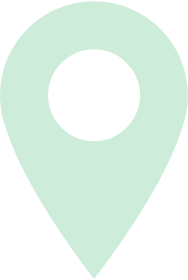 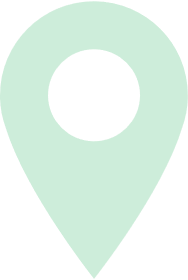 LévisLévisÉtudiante en 2e année du baccalauréat en travail socialExpérience en intervention, animation et service à la clientèleCompétences marquées en organisation et planificationFacilité à entrer en relation, bon sens de l’initiative, curieuse 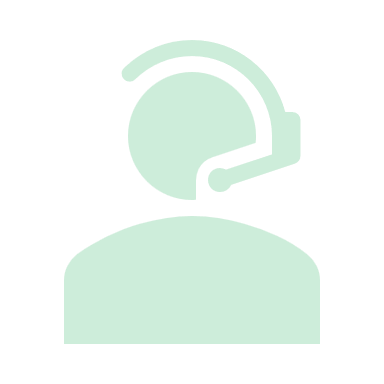 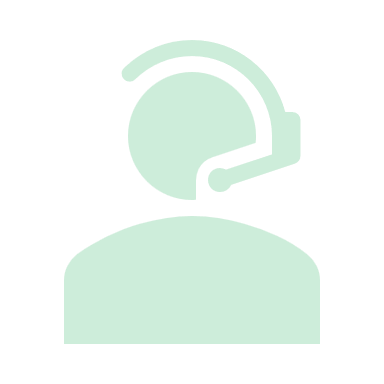 Marie VadeboncoeurMarie VadeboncoeurÉtudiante en 2e année du baccalauréat en travail socialExpérience en intervention, animation et service à la clientèleCompétences marquées en organisation et planificationFacilité à entrer en relation, bon sens de l’initiative, curieuse 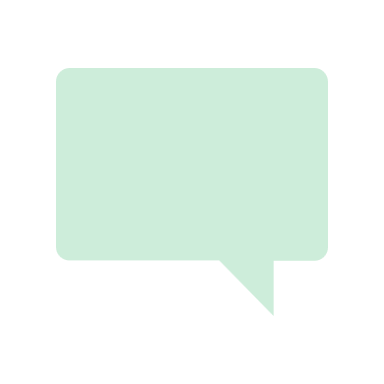 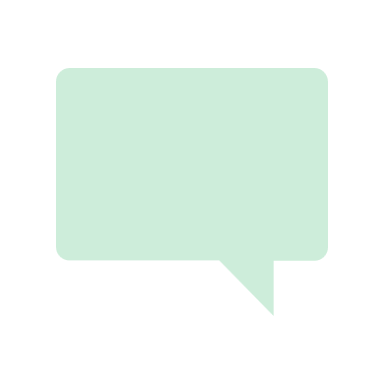 Étudiante en 2e année du baccalauréat en travail socialExpérience en intervention, animation et service à la clientèleCompétences marquées en organisation et planificationFacilité à entrer en relation, bon sens de l’initiative, curieuse 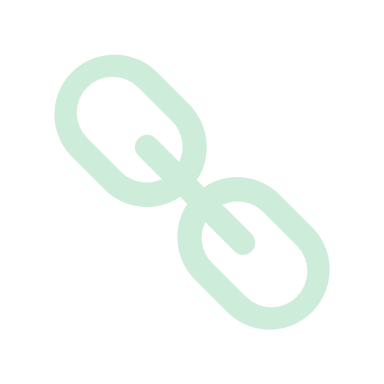 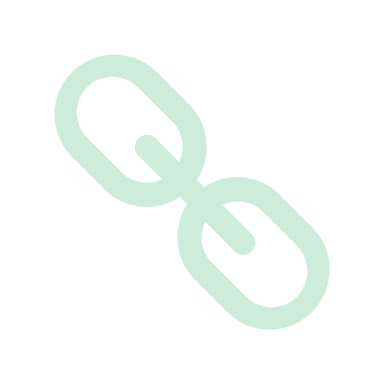 Étudiante en 2e année du baccalauréat en travail socialExpérience en intervention, animation et service à la clientèleCompétences marquées en organisation et planificationFacilité à entrer en relation, bon sens de l’initiative, curieuse Étudiante en 2e année du baccalauréat en travail socialExpérience en intervention, animation et service à la clientèleCompétences marquées en organisation et planificationFacilité à entrer en relation, bon sens de l’initiative, curieuse languesBaccalauréat en travail socialUniversité du Québec à Rimouski, Lévis20xx - …Diplôme d’études collégiales, Techniques de travail socialCégep de Lévi, Lévis20xx – 20xxÉtudes en sciences de la natureCégep de Rimouski, Rimouski20xx – 20xxloisirsDanseRandonnéePeinturelanguesBaccalauréat en travail socialUniversité du Québec à Rimouski, Lévis20xx - …Diplôme d’études collégiales, Techniques de travail socialCégep de Lévi, Lévis20xx – 20xxÉtudes en sciences de la natureCégep de Rimouski, Rimouski20xx – 20xxloisirsDanseRandonnéePeinturelanguesBaccalauréat en travail socialUniversité du Québec à Rimouski, Lévis20xx - …Diplôme d’études collégiales, Techniques de travail socialCégep de Lévi, Lévis20xx – 20xxÉtudes en sciences de la natureCégep de Rimouski, Rimouski20xx – 20xxloisirsDanseRandonnéePeintureexpérience en interventionIntervenante psychosocialeRessource entraîde, Lévis20xx - …Réaliser des entrevues d’accueil et identifier les besoinsParticiper à la conception d’outils de sensibilisation Référer vers les ressources de soutien AccompagnatriceLes camps de jour du Fleuve, La RiveÉtés 20xx, 20xxRecueillir les besoins des enfants et assurer le bon déroulement des activitésAssurer une bonne communication entre les différentes personnes intervenantesParticiper à l’organisation des activités afin de tenir compte des besoins des enfantsstageTechnicienne en travail social stagiaireInsertion travail, Rimouski20xx – 20xxPromouvoir les saines habitudes de vie auprès d’une clientèle en insertion socio-professionnelleSoutenir la clientèle dans ses difficultés personnelles, familiales, socialesCollaborer avec les intervenants de l’organismeengagementPréposés à l’accueil bénévoleFriperie de la Côte, La Rive20xx – 20xxAccueillir la clientèle et identifier ses besoinsPlacer la marchandise sur les présentoirs